Čl. 5 Nařízení (EU) 2017/45 o zdravotnických prostředcích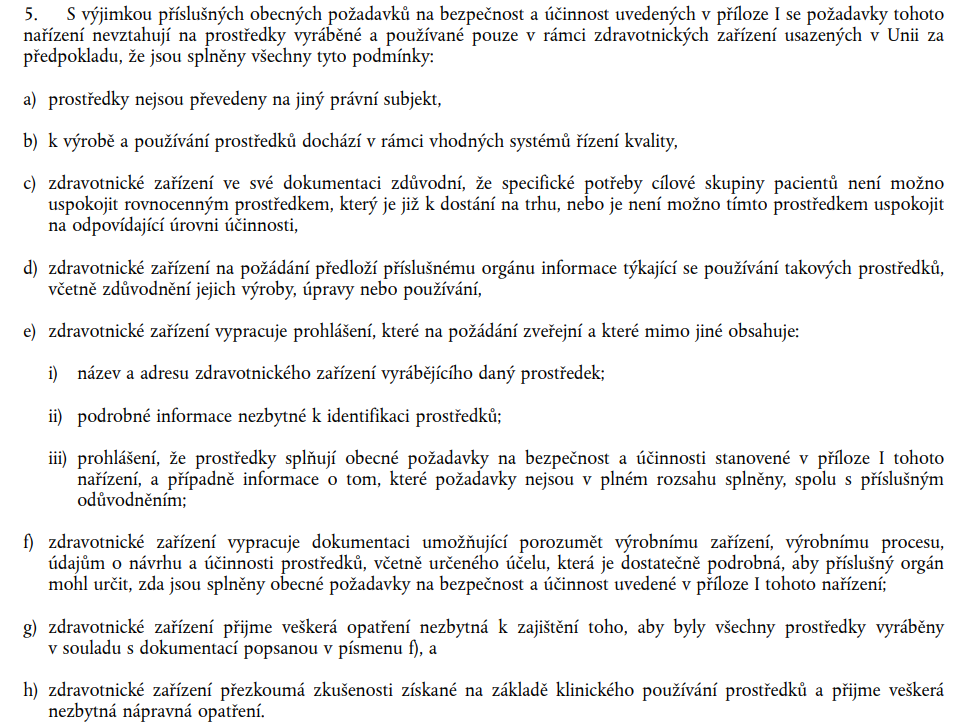 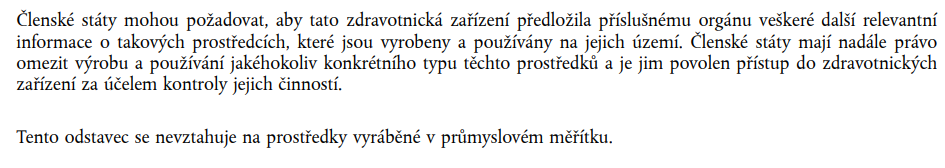 